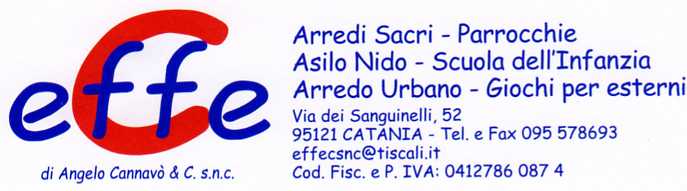 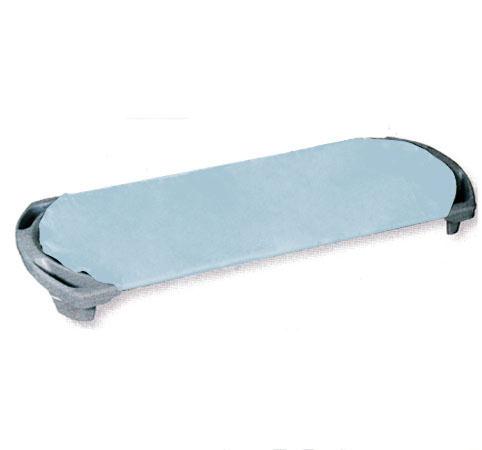 Descrizione:Telo sotto brandina, in cotone lavabile e di un tenue edelicato color celeste (per articolo TL30001), permetteigiene e praticità di utilizzo.Dimensioni: 128x56 cm.Categoria: Lettini e materassiCodice: TL30001